Unit 9-Area and Volume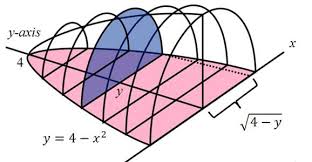 TopicAssignmentsDay 1Wed 12/126.1 Area between curvesp.414 #1,3,5,17,19,23,27,31,39Day 2Thurs 12/136.1 More area between curvesp.415 #21,25,29,41-51 oddDay 3Fri 12/146.2 Volume by known Cross SectionsIntro Activity (Calculate 2 volumes)Day 4Mon 12/176.2 More Volume by know Cross SectionsVolume of a Solid by Cross Sections WorksheetDay 5Tues12/18Quiz6.2 Volume of solids of revolutionFunction Revolution Exploration Questions WorksheetDay 6Wed 12/196.2 Volume with washersp.425 # 1-33 oddDay 7Thurs 12/20ReviewDroodle Reviewp. 428 # 70, 71Day 8Fri 12/21Early ReleaseTest